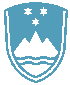 POROČILO O REDNEM INŠPEKCIJSKEM PREGLEDU NAPRAVE, KI LAHKO POVZROČIONESNAŽEVANJE OKOLJA VEČJEGA OBSEGA Zavezanec:IMERYS FUSED MINERALS RUŠE, d.o.o.Naprava / lokacija:Naprava za proizvodnjo korunda, Tovarniška cesta 51, 2342 RušeDatum pregleda:29.9.2020Okoljevarstveno dovoljenje (OVD) številka: OVD je izdan za napravo za proizvodnjo korunda s proizvodno zmogljivostjo 128 ton na dan, št.35407-62/2006-12 z dne 12.2.2008, odločba o spremembi 35406-39/2012-4 z dne 12.2.2013,ter odločba o spremembi 35406-44/2013-2 z dne 16.12.2013.Usklajenost z OVD:Pri pregledu je ugotovljeno, da zavezanec zagotavlja izvajanje predpisanih obratovalnih monitoringov emisij snovi v okolje za zrak, odpadne vode, hrup, in zagotavlja predpisano ravnanje z odpadki, ki nastajajo pri obratovanju naprave in pri predelavi odpadkov ter ima urejeno skladiščenje odpadkov.Glede na izkazana poročila o obratovalnih monitoringih emisij snovi v okolje ni bilo  ugotovljenihpreseganj mejnih vrednosti.O vseh opravljenih meritvah in o ravnanju z odpadki zavezanec pravočasno poroča.Zaključki / naslednje aktivnosti:Naslednji inšpekcijski pregled bo opravljen v skladu z letnim planom dela oziroma najkasneje v treh letih, izredni inšpekcijski pregled bo opravljeni po potrebi.